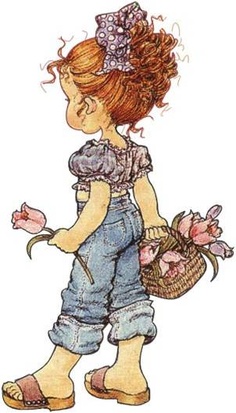 Pozivam te(ime prijatelja)_____________________u „disco“ ZEMLJA ZABAVEda zajedno proslavimo moj ___ rođendan !(Valmade 58,prolaz pored zgrade uprave Agrokoke) Datum : ____________________Vrijeme : od ______  do ______ satiVeselim se tvom dolasku !Slavljenik : __________________      UKLJUČENO U CIJENU PROSLAVE :2,5 sata vesele zabaveDva animatoraGrickalice,sokoviPizzePozivniceFotografije sa rođendana na cd-uLjetni vodeni party     ********************************************    Rođendanske proslave organiziramo u našem ili Vašem prostoruNaši animatori dolaze kod Vas sa svom potrebnom opremomwww.zemljazabavepula.com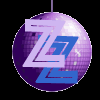 Facebook : ZEMLJA ZABAVE (grupa)UZ NADOPLATU NUDIMO :Helij baloni,balonske dekoracijeRock party,salsa party,hip hop partyKOSTIMIRANI ANIMATORILutkarske predstaveLude frizure party,top model partyPidžama partyGusarski party,break dance partyZabava na princezinom dvorcuFace painting ( oslikavanje lica )Hollywood party !EGIPATSKI ROĐENDANROBOTSKI ROĐENDANICSI:ZEMLJA ZABAVE partyLUDI ZNANSTVENI PARTYMINIONS BANANA PARTYSUMO ROĐENDANGRADNJA KOCKICAMALEGO®)ZEMLJA ZABAVE :Tel/fax : 210 319Mob: 091 1210 319, 091 2210 319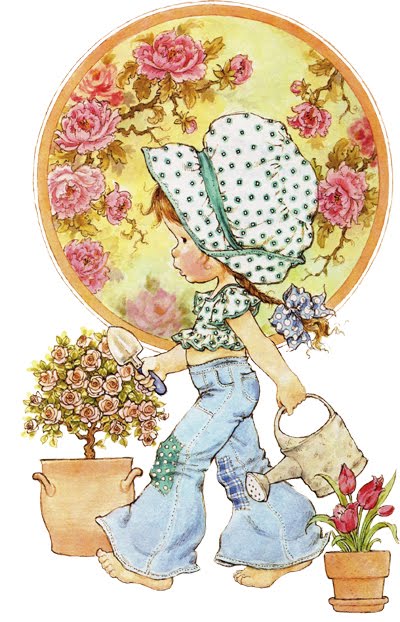 Pozivam te(ime prijatelja)_____________________u „disco“ ZEMLJA ZABAVEda zajedno proslavimo moj ___ rođendan !(Valmade 58,prolaz pored zgrade uprave Agrokoke) Datum : ____________________Vrijeme : od ______  do ______ satiVeselim se tvom dolasku !Slavljenik : __________________      UKLJUČENO U CIJENU PROSLAVE :2,5 sata vesele zabaveDva animatoraGrickalice,sokoviPizzePozivniceFotografije sa rođendana na cd-uLjetni vodeni party     ********************************************    Rođendanske proslave organiziramo u našem ili Vašem prostoruNaši animatori dolaze kod Vas sa svom potrebnom opremomwww.zemljazabavepula.comFacebook : ZEMLJA ZABAVE (grupa)UZ NADOPLATU NUDIMO :Helij baloni,balonske dekoracijeRock party,salsa party,hip hop partyKOSTIMIRANI ANIMATORILutkarske predstaveLude frizure party,top model partyPidžama partyGusarski party,break dance partyZabava na princezinom dvorcuFace painting ( oslikavanje lica )Hollywood party !EGIPATSKI ROĐENDANROBOTSKI ROĐENDANICSI:ZEMLJA ZABAVE partyLUDI ZNANSTVENI PARTYMINIONS BANANA PARTYSUMO ROĐENDANGRADNJA KOCKICAMALEGO®)ZEMLJA ZABAVE :Tel/fax : 210 319Mob: 091 1210 319, 091 2210 319